Religious Education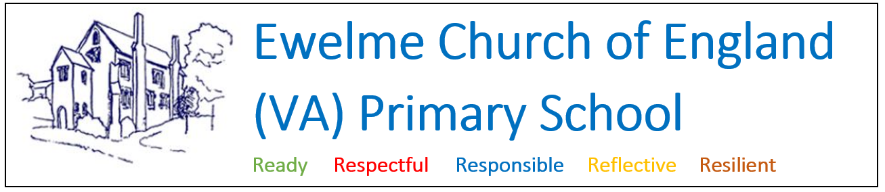 Subject overview (inc. cultural capital) ……………………………………………………………………………………………………………………………………………….140Year 1 – 6 yearly overviews…………………………………………….. ....……………………………………………………………………………………………………………..142Credit: Adapted from Oxford Diocesan Board of Education KS1 and KS2 Long Term RE Plans (Oxfordshire Agreed Syllabus)Year 1 – Overview of the year:Credit: Adapted from Oxford Diocesan Board of Education KS1/Y1 Long and Mid-Term RE Plans (Oxfordshire Agreed Syllabus)Year 2 – Overview of the year:Credit: Adapted from Oxford Diocesan Board of Education KS1/Y2 Long and Mid-Term RE Plans (Oxfordshire Agreed Syllabus)Year 3/4 Cycle A – Overview of the year:Credit: Adapted from Oxford Diocesan Board of Education KS2/Y3 Long and Mid-Term RE Plans (Oxfordshire Agreed Syllabus)Year 3/4 Cycle B – Overview of the year:Credit: Adapted from Oxford Diocesan Board of Education KS2/Y4 Long and Mid-Term RE Plans (Oxfordshire Agreed Syllabus)Year 5/6 Cycle A – Overview of the year:Credit: Adapted from Oxford Diocesan Board of Education KS2/Y5 Long and Mid-Term RE Plans (Oxfordshire Agreed Syllabus)Year 5/6 Cycle B – Overview of the year:Credit: Adapted from Oxford Diocesan Board of Education KS2/Y5 Long and Mid-Term RE Plans (Oxfordshire Agreed Syllabus)Subject LeadSubject LeadSubject LeadSubject LeadJoe OttawayJoe OttawayJoe OttawayJoe OttawayYear group(s)Autumn 1Autumn 2Spring 1Spring 1Spring 2Summer 1Summer 2Year 1ChristianityGodBelongingChristianity Harvest Christmas CelebrationChristianity / JudasimCreationChristianity / JudasimCreationChristianity JesusLeadersRabbi and Vicars Christianity / JudaismOld TestamentMoral storiesJudasimSynagogueCommunitySymbolsYear 2Christianity / JudaismMosesOld TestamantChristianity / JudaismSymbolsChristmasChristianity/ JudaismNew YearRosh HashanahChristianity/ JudaismNew YearRosh HashanahChristianityEasterHoly WeekChristianity / JudaismOld Testament storiesJudaismShabbatYear 3/4 Cycle AChristianityWorshipCommunionHindu / ChristianityJudaism AdventDivaliChanukahJudaism / HinduBeliefCommandmentsJudaism / HinduBeliefCommandmentsJudaism / ChristianityFreedomChristianityAuthorityChristianityTruthStoryYear 3/4 Cycle BHinduArtSymbolGodChristianityMaryWorshipHindu / ChristianityPilgrimageHindu / ChristianityPilgrimageChristianityLentChristianityMiraclesChristianityHinduPrayerYear 5/6 Cycle ASikhismSacred textGurusChristianityPeaceChristmasIslamSacred PlacesMosqueIslamSacred PlacesMosqueChristianitySacrificeSinRedemptionChristianityHoly SpiritInspirationChristianityIslamCharityZakatYear 5/6 Cycle BChristianitySaintsChristianityIncarnationEmmanuelSikhismKhalsa5KsSikhismKhalsa5KsChristianityEternal lifeChristianityIslamHinduMulti faithCreationCare for worldWhy we learn RE at Ewelme C.E. Primary SchoolCultural CapitalAt Ewelme C.E. Primary School we aim for our RE Curriculum to: Reflect and enhance the school’s Christian character and values.Make the children aware of the beliefs held by people following a religion. Broaden children’s understanding about Christianity as well as other major religions within Britain. Allow children to delve deeper into other main religions of the world, such as Judaism, Hinduism and Sikhism. Develop children’s critical thinking skills through using enquiry-based learning. Ensure children have knowledge and understanding of, and empathy with people and their beliefs, religious or otherwise. Understand the idea that children are free to make their own choices and decisions concerning religion and belief. Ask a key question for enquiry each term.Make children more aware of the beliefs of others around the world. During the year each class will have the opportunity to: Visit a place of worship related to the religion they are studying such as a Church, Mandir, Mosque or Synagogue. Meet a religious leader related to the religion they are studying. Be involved in assemblies led by a religious leader. Have opportunities to use drama to explore religious events and festivals All Year groups will have the opportunity to visit one of 4 churches of Christianity. Assemblies highlighting the other religious events happening throughout the world. Autumn 1Autumn 2Spring 1Spring 2Summer 1Summer 2Overarching Learning ObjectiveTo explore how and why people choose to belong to groups and religions and the difference that makes to their lives.To explore and compare reasons for celebrating Harvest and ChristmasTo learn that not everyone celebrates the same festivalsTo understand Christian and or Jewish beliefs about Creation and the character of GodTo explore the reasons why people follow Jesus, with reference to the Easter storyTo explore some Old Testament stories and find what can be learned from themTo explore the significance and role of the synagogue for Jews; become aware of the role of the home for JewsBig QuestionIs everybody special?Should we celebrate Harvest or Christmas? Does Creation help people understand God?Should everyone follow Jesus?Are some stories more important than others?Do we need shared special places?Other key questionsWhat do people believe about God, humanity and the natural world?What do we get out of belonging to different groups and how do we show that we belong?What makes me special?What makes some stories special in religion?How and why are celebrations important in religion?What do people believe about God, humanity and the natural world?What makes some stories special in religion?What makes some teachers and leaders special for religious people?What makes some stories special in religion?What makes me special?What do people believe about God, humanity and the natural world?What makes some stories special in religion?How and why do symbols express religious meaning?What do we get out of belonging to different groups and how do we show that we belong?What makes me special?Faith(s) studiedChristianityChristianityChristianity and JudaismChristianityChristianity and JudaismJudaismOther themes coveredGodBelongingHarvestChristmasCelebrationCreationJesus,Leaders,Rabbi,VicarsOld TestamentMoral storiesSynagogueCommunitySymbolsAdditional guidance and resourcesODBE RE scheme of work KS1, Y1 Aut 1 Unit 1 Mid-Term PlanningODBE RE scheme of work KS1, Y1 Aut 2 Unit 2 Mid-Term PlanningODBE RE scheme of work KS1, Y1 Spr 1 Unit 3 Mid-Term PlanningODBE RE scheme of work KS1, Y1 Spr 2 Unit 4 1 Mid-Term PlanningODBE RE scheme of work KS1, Y1 Sum 1 Unit 5 Mid-Term PlanningODBE RE scheme of work KS1, Y1 Sum 2 Unit 6 Mid-Term PlanningAutumn 1Autumn 2Spring 1Spring 2Summer 1Summer 2Overarching Learning ObjectiveTo find out about religious leaders and how and why they are followedTo learn some stories about religious leaders and their significance for believers.To explore the variety of ways people can express beliefs by what they wearTo explore the different meanings behind symbolsTo explore the ways that different people and different faiths celebrate New YearTo explore how and why the church celebrates EasterTo explore the way that Old Testament and New Testament stories influence readers and listeners and the reasons for the inclusion of stories.To explore the practice of observing Shabbat and the implications for Jewish believers and children.Big QuestionWho should you follow?Do religious symbols mean the same to everyone?Does everyone celebrate the New Year?How should the Church celebrate Easter?Can stories change people?How should you spend the weekend?Other key questionsWhat makes some teachers and leaders special for religious people?What makes some stories special in religion?What do people believe about God, humanity and the natural world?What makes me special?How and why do symbols express religious meaning?What do people believe about God, humanity and the natural world?How and why are celebrations important in religion?What makes some teachers and leaders special for religious people?What makes some stories special in religion?How and why are celebrations important in religion?What makes some teachers and leaders special for religious people?What makes some stories special in religion?What do we get out of belonging to different groups and how do we show that we belong?How and why are celebrations important in religion?How and why do symbols express religious meaning?Faith(s) studiedChristianity and JudaismChristianityJudaismChristianityJudaismChristianityChristianityJudaismJudaismOther themes coveredMosesOld TestamentSymbolsChristmasNew YearRosh HashanahEasterHoly WeekOld Testament storiesShabbatAdditional guidance and resourcesODBE RE scheme of work KS1, Y2 Aut 1 Unit 1 Mid-Term PlanningODBE RE scheme of work KS1, Y2 Aut 2 Unit 2 Mid-Term PlanningODBE RE scheme of work KS1, Y2 Spr 1 Unit 3 Mid-Term PlanningODBE RE scheme of work KS1, Y2 Spr 2 Unit 4 1 Mid-Term PlanningODBE RE scheme of work KS1, Y2 Sum 1 Unit 5 Mid-Term PlanningODBE RE scheme of work KS1, Y2 Sum 2 Unit 6 Mid-Term PlanningAutumn 1Autumn 2Spring 1Spring 2Summer 1Summer 2Overarching Learning ObjectiveTo explore the ritual of communion and other ways of belonging to the churchTo understand the significance of light as a symbol of beliefTo explore the impact Hindu and Jewish beliefs have on the life of a child; Hindu and Jewish family life and worship in the home; to explore the consequences of actions and choices.To explore the connections between Passover and Easter, particularly the Last SupperTo explore the life and teachings of Jesus from the perspective of his authority; to examine the authority that Jesus has for Christians todayTo explore how Jesus taught truths through story and why he chose to do thisBig QuestionDo Christians have to take communion?Is light a good symbol for celebration?Is a Jewish /Hindu child free to choose how to live?Does Easter make sense without Passover?Does Jesus have authority for everyone?Can made-up stories tell the truth?Other key questionsHow do religious families and communities practice their faith and how is this seen in local communities?How are religious and spiritual ideas expressed and why is literal language not adequate?In what different ways do people worship and what difference does this make in their lives?In what different ways do people worship and what difference does this make in their lives?What makes some occasions in life significant and how and why are these recognised and celebrated?How do religious families and communities practice their faith and how is this seen in local communities?How do people’s beliefs about and attitudes towards God, the universe and humanity act as a guide through life?How should people’s religious and other beliefs, values and attitudes influence their personal lives and is it possible to live up to this?How do religious families and communities practice their faith and how is this seen in local communities?What do different sacred texts teach about life and how do they influence people differently?What makes some occasions in life significant and how and why are these recognised and celebrated?What is it about key religious figures that make them inspirational for religious believers?What is it about key religious figures that make them inspirational for religious believers?How should people’s religious and other beliefs, values and attitudes influence their personal lives and is it possible to live up to this?How do people’s beliefs about and attitudes towards God, the universe and humanity act as a guide through life?What do different sacred texts teach about life and how do they influence people differently?Faith(s) studiedChristianity HinduChristianityJudaismJudaismHinduJudaismChristianityChristianityChristianityOther themes coveredWorshipCommunionAdventDivaliChanukahBeliefCommandmentsFreedomsAuthorityTruthParableFableMythAdditional guidance and resourcesODBE RE scheme of work KS2, Y3 Aut 1 Unit 1 Mid-Term PlanningODBE RE scheme of work KS2, Y3 Aut 2 Unit 2 Mid-Term PlanningODBE RE scheme of work KS2, Y3 Spr 1 Unit 3 Mid-Term PlanningODBE RE scheme of work KS2, Y3 Spr 2 Unit 4 1 Mid-Term PlanningODBE RE scheme of work KS2, Y3 Sum 1 Unit 5 Mid-Term PlanningODBE RE scheme of work KS2, Y3 Sum 2 Unit 6 Mid-Term PlanningAutumn 1Autumn 2Spring 1Spring 2Summer 1Summer 2Overarching Learning ObjectiveTo explore how Hindus express their beliefs through images of deities and symbolsTo explore the role of Mary in Christian life and in the Christmas story in particularTo explore the holy journeys made by believers; the reasons and impact for such journeysTo explore Lent and its significance for Christian belief and practiceTo explore at least two miracles of Jesus and evaluate them from the view of a believer and a scepticTo explore the reasons why believers pray and what they believe the results areBig QuestionDo Murtis help Hindus understand God?Does the Christmas narrative need Mary?Is a holy journey necessary for believers?Should believers give things up?Did Jesus really do miracles?Does prayer change things?Other key questionsHow do people’s beliefs about and attitudes towards God, the universe and humanity act as a guide through life?How are religious and spiritual ideas expressed and why is literal language not adequate?How should people’s religious and other beliefs, values and attitudes influence their personal lives and is it possible to live up to this?In what different ways do people worship and what difference does this make in their lives?How do religious families and communities practice their faith and how is this seen in local communities?How should people’s religious and other beliefs, values and attitudes influence their personal lives and is it possible to live up to this?How do religious families and communities practice their faith and how is this seen in local communities?How are religious and spiritual ideas expressed and why is literal language not adequate?In what different ways do people worship and what difference does this make in their lives?In what different ways do people worship and what difference does this make in their lives?How should people’s religious and other beliefs, values and attitudes influence their personal lives and is it possible to live up to this?How do religions and beliefs influence the way people respond to global issues such as human rights, social justice and the environment?What do different sacred texts teach about life and how do they influence people differently?What is it about key religious figures that make them inspirational for religious believers?Do religious people lead better lives?Is it possible to hold religious beliefs without trying to make the word a better place?Faith(s) studiedHinduismChristianityHinduismChristianity ChristianityChristianityChristianityOther themes coveredGodBrahmanTrimurtiMurtisAvatarsMaryWorshipHinduChristianityPilgrimageWorship (Muslim pilgrimage – Hajj if desired)LentMiraclesPrayer (sin/salvation/miracle)Additional guidance and resourcesODBE RE scheme of work KS2, Y4 Aut 1 Unit 1 Mid-Term PlanningODBE RE scheme of work KS2, Y4 Aut 2 Unit 2 Mid-Term PlanningODBE RE scheme of work KS2, Y4 Spr 1 Unit 3 Mid-Term PlanningODBE RE scheme of work KS2, Y4 Spr 2 Unit 4 1 Mid-Term PlanningODBE RE scheme of work KS2, Y4 Sum 1 Unit 5 Mid-Term PlanningODBE RE scheme of work KS2, Y4 Sum 2 Unit 6 Mid-Term PlanningAutumn 1Autumn 2Spring 1Spring 2Summer 1Summer 2Overarching Learning ObjectiveTo explore different ways of showing belief with special reference to Sikhism	To understand the Christmas story from a Biblical viewpoint	To explore how the Gurdwara influences the life and belief of SikhsTo explore the significance of death of Jesus at Easter for ChristiansTo explore the person and work of the Holy Spirit; to find out what inspires Christians in the past and todayTo explore how and why believers help others through charity and serviceBig QuestionDo Sikhs need the Guru Granth Sahib?Does God communicate with humans?Does the community of the Gurdwara help Sikhs lead better lives?Was the death of Jesus a worthwhile sacrifice?Are you inspired?What is best for our world?    Does religion help people decide?Other key questionsDo Sacred texts have to be true to help people understand their religion?Does participating in worship help people feel closer to God or their faith community?Do Sacred texts have to be true to help people understand their religion?Is religion the most important influence and inspiration in everyone’s life?Is religion the most important influence and inspiration in everyone’s life?Does participating in worship help people feel closer to God or to their faith community?Should religious people be sad when someone dies?Is religion the most important influence and inspiration in everyone’s life?	Do religious people lead better lives?Is religion the most important influence and inspiration in everyone’s life?Do religious people lead better lives?Is it possible to hold religious beliefs without trying to make the word a better place?Faith(s) studiedSikhismChristianitySikhismChristianityChristianityChristianity IslamOther themes coveredSacred textGurusSacred textProphecyRevelationIncarnationGurdwaraCommunitySacrificeSinRedemptionChristHoly SpiritInspirationPentecostInspirationCharityZakkahAdditional guidance and resourcesODBE RE scheme of work KS2, Y5 Aut 1 Unit 1 Mid-Term PlanningODBE RE scheme of work KS2, Y5 Aut 2 Unit 2 Mid-Term PlanningODBE RE scheme of work KS2, Y5 Spr 1 Unit 3 Mid-Term PlanningODBE RE scheme of work KS2, Y5 Spr 2 Unit 4 1 Mid-Term PlanningODBE RE scheme of work KS2, Y5 Sum 1 Unit 5 Mid-Term PlanningODBE RE scheme of work KS2, Y5 Sum 2 Unit 6 Mid-Term PlanningAutumn 1Autumn 2Spring 1Spring 2Summer 1Summer 2Overarching Learning ObjectiveTo explore reasons behind the persecution of saints/believers; to compare the saints to the person and persecution of JesusTo explore the concept of incarnation in the Christmas story; to compare the Biblical narrative with a traditional Christmas storyTo explore how clothing rules can express belief and give people a sense of identityTo explore the resurrection of Jesus, the Easter narrative and concepts of life after deathTo explore different views of God and how some people believe they can know God or know about God and why some do not believe at allTo explore different views of creation and consider the consequences of holding certain beliefsBig QuestionAre the saints encouraging role models?Is “God made man” a good way to understand the Christmas story?Do clothes express beliefs?Is the resurrection important to Christians?Can we know what God is like?Does it matter what we believe about creation?Other key questionsDo all religious beliefs influence people to behave well towards others?Do religious people lead better lives?Do sacred texts have to be true to help people understand their religion?Can the arts help communicate religious beliefs?Does living out parents’ religious beliefs/traditions take away someone’s freedom or add to his/her sense of identity?Do religious people lead better lives?Should religious people be sad when someone dies?How well do funeral and mourning rituals tell you about what a religion believes about life after death?Is religion the most important influence and inspiration in everyone’s life?Do sacred texts have to be true to help people understand their religion?Is it possible to hold religious beliefs without trying to make the world a better place?Do religious people lead better lives?Faith(s) studiedChristianityChristianity SikhismChristiansIslamMulti faithOther themes coveredPersecutionSaintsCommitmentChristIncarnationEmmanuelKhalsa5KsResurrectionReincarnationFuneralHeavenGodPrayerFaithShahadahCreationCare for the worldAdditional guidance and resourcesODBE RE scheme of work KS2, Y6 Aut 1 Unit 1 Mid-Term PlanningODBE RE scheme of work KS2, Y6 Aut 2 Unit 2 Mid-Term PlanningODBE RE scheme of work KS2, Y6 Spr 1 Unit 3 Mid-Term PlanningODBE RE scheme of work KS2, Y6 Spr 2 Unit 4 1 Mid-Term PlanningODBE RE scheme of work KS2, Y6 Sum 1 Unit 5 Mid-Term PlanningODBE RE scheme of work KS2, Y6 Sum 2 Unit 6 Mid-Term Planning